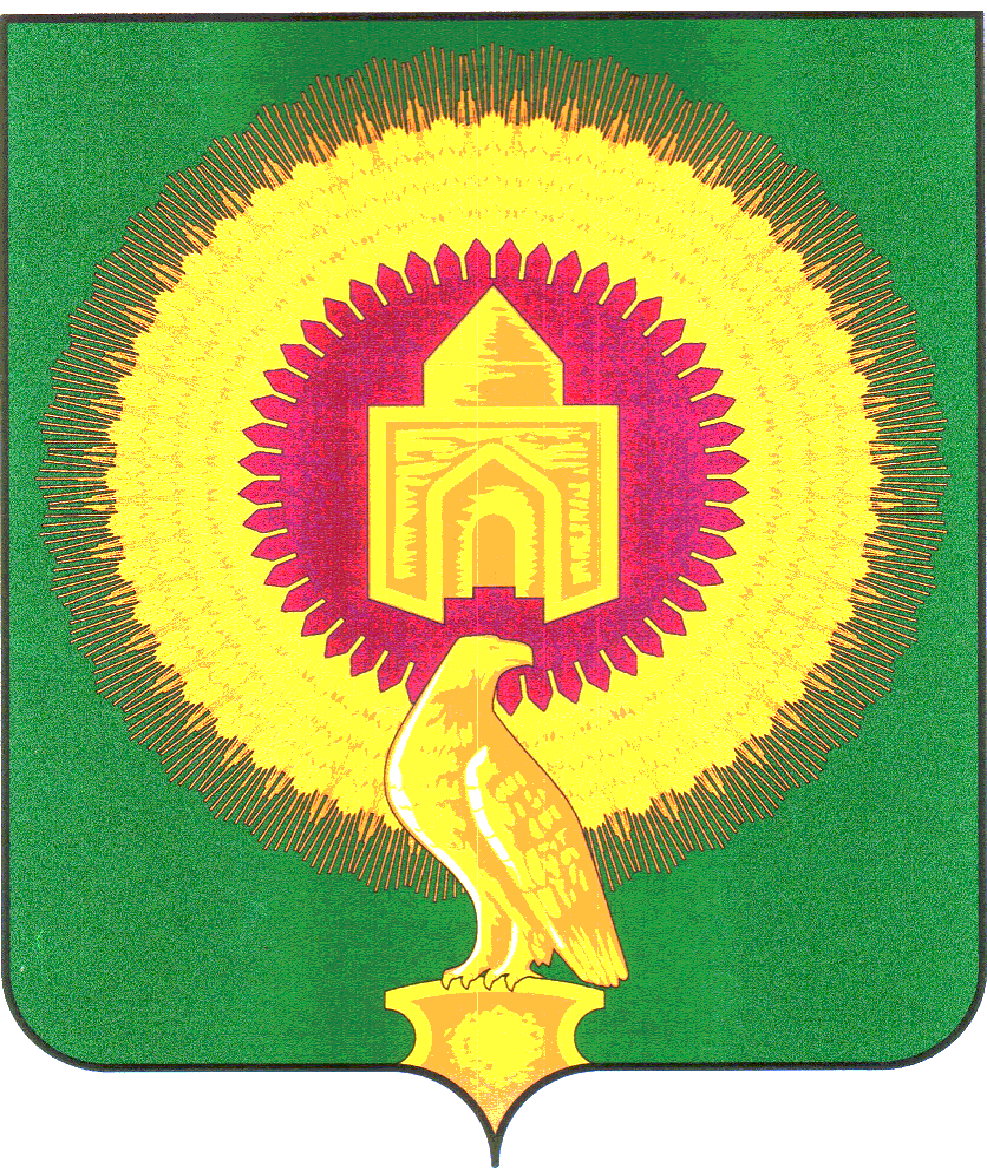 Администрация Новоуральского сельского поселения Варненского муниципального районаЧелябинской областиРаспоряжениеОт  17 марта 2023 г.                                     №  17О проведении  субботников по санитарной очисткетерритории населенных пунктов Новоуральского сельского поселенияв 2023 году 	На основании распоряжения администрации Варненского муниципального района №138-р, в целях очистки территорий населенных пунктов Новоуральского сельского поселения от зимних накоплений мусора: 	1. Провести в период с 17 апреля по 5 мая 2023 года на территории сельского поселения весенние субботники с привлечением сотрудников предприятий, учреждений, организаций всех форм собственности, населения, в том числе  школьников.	2. Создать штаб по проведению весенних субботников по санитарной очистке населенных пунктов Новоуральского сельского поселения и утвердить состав:	- Якимец Е.Н.- глава поселения;	- Захарова И.А. – председатель Совета депутатов;	- Ерушева О.А.- директор МОУ СОШ п.Новый Урал;	- Янова Т.И. – заведующая МДОУ п.Новый Урал;	- Горват Т.А. – директор МУК «Новоуральская ЦКС»;	- Смирных Л.И..–  староста п.Дружный;            - Боссак С.А.. - староста п.Саламат;            - Никитин Н.И.-староста п.Большевик ;            - Таршина Г.Г. –староста п.Правда;            -Ахметшарипова Д.А.- староста п. Красная Заря;	 -Колчанова Л.А. –директор МКУ «Центр помощи детям»;             -Федорчук В.Н.-заведующая ФАП;              -Сутормина Л.А.-директор МУ ДО «Детская школа искусств».3. Организацию  выполнения настоящего распоряжения оставляю за собой.Глава Новоуральского сельского поселения:      				Е.Н.Якимец                                                  